Amy will live by herself in America next month. (1)  Because(因為) she bought a new house last week.(2) Her mother will give her a big bed.(3) She has a big kitchen.(4) She can make dinner herself every day.(5)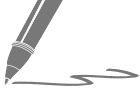 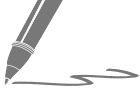 1.2.3.4.5.What did Amy buy? (1) A bed (2) A house (3) A piano Where will Amy live next month? (1) Tainan (2) Taipei (3) America1. His father made this toy car.  (加入「他自己」改寫)2. I have a house.  (加入「我自己的」改寫)3. Their sisters did their homework.  (加入「她們自己」改寫)1. I called my daughter ____________. (我自己打電話給我女兒。)2. His uncle went to America by ____________. (我叔叔自己一個人去美國。)3. We will ____________ her ____________. (我們會親自見她。)4. Please ___________ ___________ ___________ ___________. (請不要客氣。)5. Does _________ have _________ _________ house? (她有她自己的房子嗎?)1. 她正在寫什麼？2. 我的爺爺彈鋼琴給自己聽。3. 請自己用茶。4. 她們沒有跟她們的父母住。5. 不，它不是。它是她自己的電腦。英文中文1.2.3.4.5.句子第1題第2題第3題第4題第5題得分